Sarajevo, 08.06.2023. godineBroj: 01/4-02-1749/23ČLANU POVJERENSTVA            Temeljem članka 49., a u svezi s člankom 60. Poslovnika Zastupničkog doma Parlamenta Federacije BiH («Službene novine Federacije BiH», br. 69/07, 2/08, 26/20), sazivam 1. sjednicu Povjerenstva za zaštitu ljudskih prava i sloboda, koja će biti održana u utorak, 20.06.2023. godine s početkom u 11.00 sati. Sjednica će biti održana u Ovalnoj dvorani Gradskog vijeća Grada Sarajeva, u zgradi Parlamenta Federacije BiH, ul. H. Kreševljakovića 3.Za ovu sjednicu se predlaže sljedeći:D N E V N I  R E D  Potvrđivanje konstituranja Povjerenstva;2. Predstavljanje i razmatranje Platforme za mir, dostavljeno 14.4.2023. godine, USAID-ov projekt PRO-Budućnost;3. Odluke o davanju prethodne suglasnosti na pravila ustanova za socijalno zbrinjavanje:a) Odluka o davanju prethodne suglasnosti na Pravila ustanove za socijalno zbrinjavanje, odgoj i obrazovanje – Sarajevo,b) Odluka o davanju prethodne suglasnosti na Pravila ustanove za socijalno zbrinjavanje i zdravstvenu njegu – Ljubuški,c) Odluka o davanju prethodne suglasnosti na Pravila ustanove za socijalno zbrinjavanje i zdravstvenu njegu – Bakovići,d) Odluka o davanju prethodne suglasnosti na Pravila ustanove za socijalno zbrinjavanje, zdravstvenu njegu, odgoj i obrazovanje – Pazarić;4. Godišnje izvješće o rezultatima aktivnosti Institucije ombudsmana za ljudska prava Bosne i Hercegovine za 2022. godinu;5. Razmatranje podnesaka građana i udruga građana.            S poštovanjem,                                                                                                                                                                                          PREDSJEDNIK POVJERENSTVA                                                                                            Mirsad Čamdžić, v.r.Dostaviti:-Predsjedateljica Zastupničkog doma;-Dopredsjedateljica Zastupničkog doma;-Tajnik Zastupničkog doma;-Članovi Povjerenstva;-Vlada Federacije BiH;-Institucija ombudsmana za ljudska prava BiH;-Catholic Relief Services BiH;-Računovodstvo;-Pisarnica;-Portirnica:-a/a. BOSNA I HERCEGOVINAFEDERACIJA BOSNE I HERCEGOVINEPARLAMENT FEDERACIJE PREDSTAVNIČKI/ZASTUPNIČKI DOM  Komisija za zaštitu ljudskih prava i sloboda/Povjerenstvo za zaštitu ljudskih prava i slobodaa BOSNA I HERCEGOVINAFEDERACIJA BOSNE I HERCEGOVINEPARLAMENT FEDERACIJE PREDSTAVNIČKI/ZASTUPNIČKI DOM  Komisija za zaštitu ljudskih prava i sloboda/Povjerenstvo za zaštitu ljudskih prava i slobodaa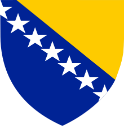 ƂOCHA И XEPЦEГOBИHAФEДEPAЦИJA ƂOCHE И XEPЦEГOBИHEПAPЛAMEHT ФEДEPAЦИJEПPEДCTABHИЧKИ ДOMКомисија за заштиту људскихправа и слободаƂOCHA И XEPЦEГOBИHAФEДEPAЦИJA ƂOCHE И XEPЦEГOBИHEПAPЛAMEHT ФEДEPAЦИJEПPEДCTABHИЧKИ ДOMКомисија за заштиту људскихправа и слобода                   BOSNIA AND HERZEGOVINAFEDERATION OF BOSNIA AND HERZEGOVINAPARLIAMENT OF THE FEDERATIONHOUSE OF REPRESENTATIVES                   BOSNIA AND HERZEGOVINAFEDERATION OF BOSNIA AND HERZEGOVINAPARLIAMENT OF THE FEDERATIONHOUSE OF REPRESENTATIVES                   BOSNIA AND HERZEGOVINAFEDERATION OF BOSNIA AND HERZEGOVINAPARLIAMENT OF THE FEDERATIONHOUSE OF REPRESENTATIVES